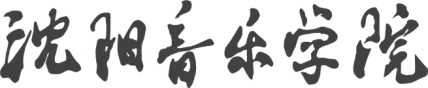 硕士研究生与指导教师双向选择志愿表学生姓名年级本科毕业学校本科毕业学校研究方向性别培养方式培养方式全日制（   ） / 非全日制（   ）个人学习、工作经历个人获奖及科研成果（仅限与研究方向相关内容）学生拟选择导师姓名导师意见导师签字：                           年   月   日导师签字：                           年   月   日导师签字：                           年   月   日导师签字：                           年   月   日导师签字：                           年   月   日导师签字：                           年   月   日培养单位意见负责人签字（加盖公章）：                           年   月   日负责人签字（加盖公章）：                           年   月   日负责人签字（加盖公章）：                           年   月   日负责人签字（加盖公章）：                           年   月   日负责人签字（加盖公章）：                           年   月   日负责人签字（加盖公章）：                           年   月   日研究生部意见负责人签字（加盖公章）：                           年   月   日负责人签字（加盖公章）：                           年   月   日负责人签字（加盖公章）：                           年   月   日负责人签字（加盖公章）：                           年   月   日负责人签字（加盖公章）：                           年   月   日负责人签字（加盖公章）：                           年   月   日